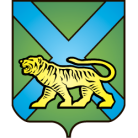 ТЕРРИТОРИАЛЬНАЯ ИЗБИРАТЕЛЬНАЯ КОМИССИЯ
ГОРОДА УССУРИЙСКАРЕШЕНИЕг. Уссурийск
Об освобождении от должности исложении полномочий председателя,заместителя председателя, секретаря, членов участковой избирательной комиссиис правом решающего голосаизбирательного участка № 2821Рассмотрев поступившие в письменной форме заявления председателя участковой избирательной комиссии избирательного участка № 2821 Шакиной Валерии Владимировны, заместителя председателя участковой избирательной комиссии избирательного участка № 2821 Хегай Ольги Владимировны, секретаря участковой избирательной комиссии избирательного участка  № 2821  Резниченко Елены Валентиновны, членов участковой избирательной комиссии  с правом решающего голоса избирательного участка № 2821 Бойченко Лилии Владимировны и Сущенко Татьяны Викторовны, в соответствии с пунктом «а» части 6 статьи 29 Федерального закона «Об основных гарантиях избирательных прав и права на участие в референдуме граждан Российской Федерации», пунктом «1» части 6 статьи 32 Избирательного кодекса Приморского края территориальная избирательная комиссия города УссурийскаРЕШИЛА:1. Освободить председателя участковой избирательной комиссии избирательного участка № 2821 от обязанностей председателя комиссии и члена участковой избирательной комиссии с правом решающего голоса участковой избирательной комиссии избирательного участка № 2821 Шакину Валерию Владимировну до истечения срока полномочий.2.Освободить заместителя председателя участковой избирательной комиссии избирательного участка № 2821 от обязанностей заместителя председателя и члена участковой избирательной комиссии с правом решающего голоса участковой избирательной комиссии избирательного участка № 2821 Хегай Ольгу Владимировну до истечения срока полномочий.3.Освободить секретаря участковой избирательной комиссии избирательного участка № 2821 от обязанностей секретаря и члена участковой избирательной комиссии с правом решающего голоса участковой избирательной комиссии избирательного участка № 2821 Резниченко Елену Валентиновну до истечения срока полномочий.4. Освободить членов участковой избирательной комиссии избирательного участка № 2821 от обязанностей члена участковой избирательной комиссии с правом решающего голоса участковой избирательной комиссии избирательного участка № 2821 Бойченко Лилию Владимировну и Сущенко Татьяну Викторовну до истечения срока полномочий.5. Направить настоящее решение в участковую избирательную комиссию избирательного участка № 2821 для сведения.6. Разместить настоящее решение на официальном сайте администрации Уссурийского городского округа в разделе «Территориальная избирательная комиссия города Уссурийска» в информационно-телекоммуникационной сети «Интернет».Председатель комиссии					            О.М. МихайловаСекретарь комиссии						                  С.В. Хамайко22 августа 2016 года                     № 135/27